INDICAÇÃO Nº 3020/2015“Sugere ao Poder Executivo Municipal, que efetue estudos quanto à situação da pavimentação da Rua Ernesto de Cillo, especificamente em frente do número 127, no bairro Jardim Santa Rita de Cássia, neste município.”Excelentíssimo Senhor Prefeito Municipal, Nos termos do Art. 108 do Regimento Interno desta Casa de Leis, dirijo-me a Vossa Excelência para sugerir que, por intermédio do Setor competente, providência referente a reparos na pavimentação da Rua Ernesto de Cillo, especificamente em frente do número 127, no bairro Jardim Santa Rita de Cássia, neste município.Justificativa:Moradores da rua supracitada procuraram por este vereador para solicitar melhorias na massa asfáltica, pois a mesma está afundando e acumulando água. Como há acúmulo de água parada, munícipes temem que o local se torne possível foco de proliferação de Dengue.Solicitamos, o mais rápido possível, a manutenção do asfalto, com os devidos reparos, melhorando as condições de tráfego e evitando possíveis acidentes e, prejuízos à população. Plenário “Dr. Tancredo Neves”, em 11 de Agosto de 2015Ducimar de Jesus Cardoso“Kadu Garçom”-Vereador-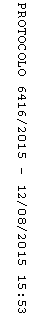 